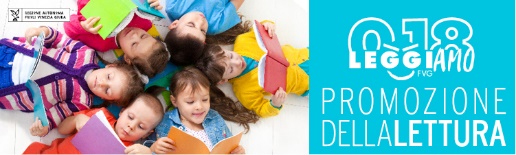 SCHEDA DI ISCRIZIONEMANIAGO, SABATO 10 OTTOBRE 2020, GIORNATA DI FORMAZIONE: PER BIBLIOTECARI e DOCENTI SCUOLE PRIMARIE E SCUOLE SECONDARIE DI 1° GRADODa compilare e restituire alla Biblioteca Civica Aviano entro e non oltre il  3 ottobre 2020, a mano o via mail       biblioteca@comune.aviano.pn.itVerrà rilasciato attestato di partecipazione. Il/ Lasottoscritto/a______________________________________________________________□ Docente primarie        □ Docente secondarie 1° grado	       □Bibliotecario        □ Operatore culturale         	 □Altroente____________________________________________________________indirizzo_______________________________________________________________________ cap._________città______________________________________________________________Tel.____________________cell.______________________e-mail________________________CHIEDE DI PARTECIPARE□ alla Giornata di Formazione CREL Crescere leggendo, Maniago, sabato 10 ottobre 2020Data______________________		Firma_________________________________Autorizzazione al trattamento dei dati personali ai sensi della vigente normativa sulla privacy (Regolamento UE n., 679/2016), necessaria ai fini dell’iscrizione e al trattamento ai fini amministrativiData______________________		Firma__________________________________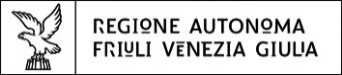 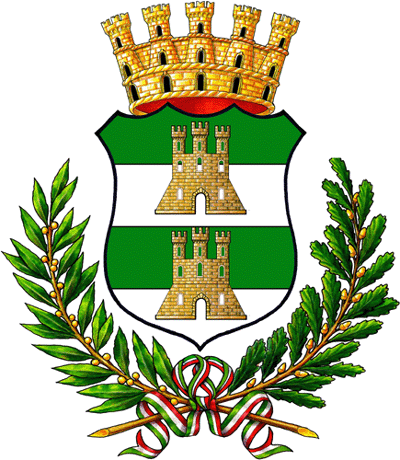 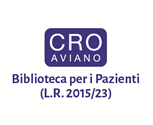 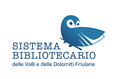 